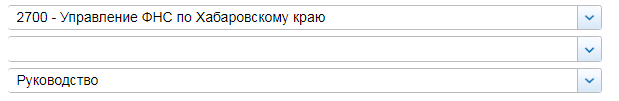 СВЕДЕНИЯ О ДОХОДАХ, ОБ ИМУЩЕСТВЕ И ОБЯЗАТЕЛЬСТВАХ ИМУЩЕСТВЕННОГО ХАРАКТЕРА ГОСУДАРСТВЕННЫХ ГРАЖДАНСКИХ СЛУЖАЩИХ ФНС РОССИИ, А ТАКЖЕ СВЕДЕНИЯ О ДОХОДАХ, ОБ ИМУЩЕСТВЕ И ОБЯЗАТЕЛЬСТВАХ ИМУЩЕСТВЕННОГО ХАРАКТЕРА ИХ СУПРУГОВ И НЕСОВЕРШЕННОЛЕТНИХ ДЕТЕЙ ЗА ПЕРИОД С 1 ЯНВАРЯ 2018© 2005-2019 ФНС России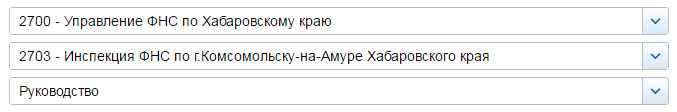 СВЕДЕНИЯ О ДОХОДАХ, ОБ ИМУЩЕСТВЕ И ОБЯЗАТЕЛЬСТВАХ ИМУЩЕСТВЕННОГО ХАРАКТЕРА ГОСУДАРСТВЕННЫХ ГРАЖДАНСКИХ СЛУЖАЩИХ ФНС РОССИИ, А ТАКЖЕ СВЕДЕНИЯ О ДОХОДАХ, ОБ ИМУЩЕСТВЕ И ОБЯЗАТЕЛЬСТВАХ ИМУЩЕСТВЕННОГО ХАРАКТЕРА ИХ СУПРУГОВ И НЕСОВЕРШЕННОЛЕТНИХ ДЕТЕЙ ЗА ПЕРИОД С 1 ЯНВАРЯ 2018© 2005-2019 ФНС России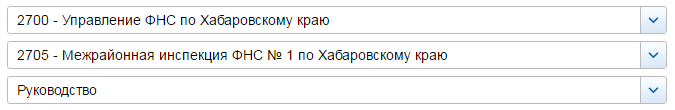 СВЕДЕНИЯ О ДОХОДАХ, ОБ ИМУЩЕСТВЕ И ОБЯЗАТЕЛЬСТВАХ ИМУЩЕСТВЕННОГО ХАРАКТЕРА ГОСУДАРСТВЕННЫХ ГРАЖДАНСКИХ СЛУЖАЩИХ ФНС РОССИИ, А ТАКЖЕ СВЕДЕНИЯ О ДОХОДАХ, ОБ ИМУЩЕСТВЕ И ОБЯЗАТЕЛЬСТВАХ ИМУЩЕСТВЕННОГО ХАРАКТЕРА ИХ СУПРУГОВ И НЕСОВЕРШЕННОЛЕТНИХ ДЕТЕЙ ЗА ПЕРИОД С 1 ЯНВАРЯ 2018© 2005-2019 ФНС России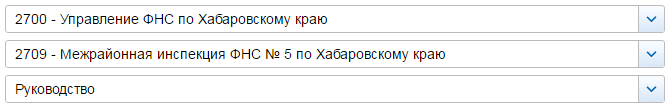 СВЕДЕНИЯ О ДОХОДАХ, ОБ ИМУЩЕСТВЕ И ОБЯЗАТЕЛЬСТВАХ ИМУЩЕСТВЕННОГО ХАРАКТЕРА ГОСУДАРСТВЕННЫХ ГРАЖДАНСКИХ СЛУЖАЩИХ ФНС РОССИИ, А ТАКЖЕ СВЕДЕНИЯ О ДОХОДАХ, ОБ ИМУЩЕСТВЕ И ОБЯЗАТЕЛЬСТВАХ ИМУЩЕСТВЕННОГО ХАРАКТЕРА ИХ СУПРУГОВ И НЕСОВЕРШЕННОЛЕТНИХ ДЕТЕЙ ЗА ПЕРИОД С 1 ЯНВАРЯ 2018© 2005-2019 ФНС России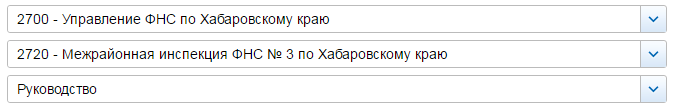 СВЕДЕНИЯ О ДОХОДАХ, ОБ ИМУЩЕСТВЕ И ОБЯЗАТЕЛЬСТВАХ ИМУЩЕСТВЕННОГО ХАРАКТЕРА ГОСУДАРСТВЕННЫХ ГРАЖДАНСКИХ СЛУЖАЩИХ ФНС РОССИИ, А ТАКЖЕ СВЕДЕНИЯ О ДОХОДАХ, ОБ ИМУЩЕСТВЕ И ОБЯЗАТЕЛЬСТВАХ ИМУЩЕСТВЕННОГО ХАРАКТЕРА ИХ СУПРУГОВ И НЕСОВЕРШЕННОЛЕТНИХ ДЕТЕЙ ЗА ПЕРИОД С 1 ЯНВАРЯ 2018© 2005-2019 ФНС России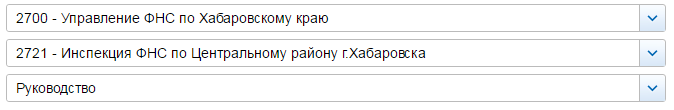 СВЕДЕНИЯ О ДОХОДАХ, ОБ ИМУЩЕСТВЕ И ОБЯЗАТЕЛЬСТВАХ ИМУЩЕСТВЕННОГО ХАРАКТЕРА ГОСУДАРСТВЕННЫХ ГРАЖДАНСКИХ СЛУЖАЩИХ ФНС РОССИИ, А ТАКЖЕ СВЕДЕНИЯ О ДОХОДАХ, ОБ ИМУЩЕСТВЕ И ОБЯЗАТЕЛЬСТВАХ ИМУЩЕСТВЕННОГО ХАРАКТЕРА ИХ СУПРУГОВ И НЕСОВЕРШЕННОЛЕТНИХ ДЕТЕЙ ЗА ПЕРИОД С 1 ЯНВАРЯ 2018© 2005-2019 ФНС России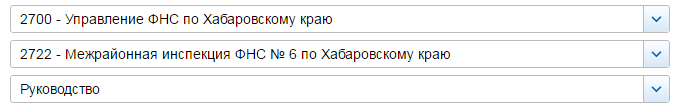 СВЕДЕНИЯ О ДОХОДАХ, ОБ ИМУЩЕСТВЕ И ОБЯЗАТЕЛЬСТВАХ ИМУЩЕСТВЕННОГО ХАРАКТЕРА ГОСУДАРСТВЕННЫХ ГРАЖДАНСКИХ СЛУЖАЩИХ ФНС РОССИИ, А ТАКЖЕ СВЕДЕНИЯ О ДОХОДАХ, ОБ ИМУЩЕСТВЕ И ОБЯЗАТЕЛЬСТВАХ ИМУЩЕСТВЕННОГО ХАРАКТЕРА ИХ СУПРУГОВ И НЕСОВЕРШЕННОЛЕТНИХ ДЕТЕЙ ЗА ПЕРИОД С 1 ЯНВАРЯ 2018© 2005-2019 ФНС России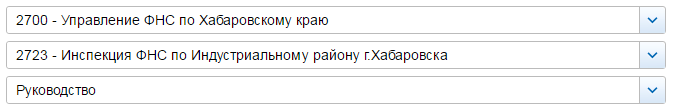 СВЕДЕНИЯ О ДОХОДАХ, ОБ ИМУЩЕСТВЕ И ОБЯЗАТЕЛЬСТВАХ ИМУЩЕСТВЕННОГО ХАРАКТЕРА ГОСУДАРСТВЕННЫХ ГРАЖДАНСКИХ СЛУЖАЩИХ ФНС РОССИИ, А ТАКЖЕ СВЕДЕНИЯ О ДОХОДАХ, ОБ ИМУЩЕСТВЕ И ОБЯЗАТЕЛЬСТВАХ ИМУЩЕСТВЕННОГО ХАРАКТЕРА ИХ СУПРУГОВ И НЕСОВЕРШЕННОЛЕТНИХ ДЕТЕЙ ЗА ПЕРИОД С 1 ЯНВАРЯ 2018© 2005-2019 ФНС России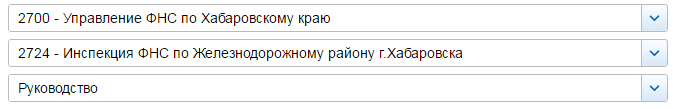 СВЕДЕНИЯ О ДОХОДАХ, ОБ ИМУЩЕСТВЕ И ОБЯЗАТЕЛЬСТВАХ ИМУЩЕСТВЕННОГО ХАРАКТЕРА ГОСУДАРСТВЕННЫХ ГРАЖДАНСКИХ СЛУЖАЩИХ ФНС РОССИИ, А ТАКЖЕ СВЕДЕНИЯ О ДОХОДАХ, ОБ ИМУЩЕСТВЕ И ОБЯЗАТЕЛЬСТВАХ ИМУЩЕСТВЕННОГО ХАРАКТЕРА ИХ СУПРУГОВ И НЕСОВЕРШЕННОЛЕТНИХ ДЕТЕЙ ЗА ПЕРИОД С 1 ЯНВАРЯ 2018© 2005-2019 ФНС России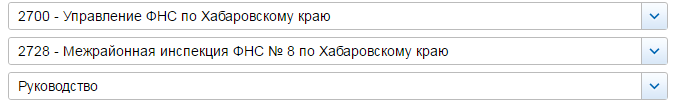 СВЕДЕНИЯ О ДОХОДАХ, ОБ ИМУЩЕСТВЕ И ОБЯЗАТЕЛЬСТВАХ ИМУЩЕСТВЕННОГО ХАРАКТЕРА ГОСУДАРСТВЕННЫХ ГРАЖДАНСКИХ СЛУЖАЩИХ ФНС РОССИИ, А ТАКЖЕ СВЕДЕНИЯ О ДОХОДАХ, ОБ ИМУЩЕСТВЕ И ОБЯЗАТЕЛЬСТВАХ ИМУЩЕСТВЕННОГО ХАРАКТЕРА ИХ СУПРУГОВ И НЕСОВЕРШЕННОЛЕТНИХ ДЕТЕЙ ЗА ПЕРИОД С 1 ЯНВАРЯ 2018© 2005-2019 ФНС России№ п/пФамилия и инициалы лица, чьи сведения размещаютсяДолжностьОбъекты недвижимости, находящиеся в собственностиОбъекты недвижимости, находящиеся в собственностиОбъекты недвижимости, находящиеся в собственностиОбъекты недвижимости, находящиеся в собственностиОбъекты недвижимости, находящиеся в пользованииОбъекты недвижимости, находящиеся в пользованииОбъекты недвижимости, находящиеся в пользованииТранспортные средстваТранспортные средстваДекларированный годовой доход (руб.)Сведения об источниках получения средствСведения об источниках получения средств№ п/пФамилия и инициалы лица, чьи сведения размещаютсяДолжностьвид объектавид собственностиплощадь (кв.м)страна расположениявид объектаплощадь (кв.м)страна расположениявидмаркаДекларированный годовой доход (руб.)вид приобретенного имуществаисточники1Ефремов Сергей ВикторовичРуководительквартираИндивидуальная50.1РФавтомобиль легковойГАЗ, модель: 31102800248.17земельный участокИндивидуальная701РФнесовершеннолетний ребёнокквартира48.8РФ02Кабанова Елена БорисовнаЗаместитель руководителяжилой домИндивидуальная49.1РФземельный участок651.4РФавтомобиль легковойДайхатсу, модель: Терриос1881997.42квартираИндивидуальная64РФнесовершеннолетний ребёнокквартираОбщая долевая - 1/4 доли31.7РФжилой дом49.1РФ0земельный участок651.4РФ3Марченко Елена КонстантиновнаЗаместитель руководителяквартираИндивидуальная67.2РФжилой дом48.2РФавтомобиль легковойМазда, модель: CX -71709030.98квартираИндивидуальная64.2РФземельный участок625.8РФсупругжилой домИндивидуальная48.2РФавтомобиль легковойтойота, модель: чайзер796231.42земельный участокИндивидуальная625.8РФ4Себякин Константин ИвановичЗаместитель руководителяквартираОбщая долевая - 2/3 доли41.2РФ1812146.29квартираИндивидуальная101.2РФмашино-местоИндивидуальная17РФсупругаквартираОбщая долевая - 1/3 доли57.7РФквартира101.2РФ2090097.68квартираИндивидуальная29.4РФнесовершеннолетний ребёнокквартира101.2РФ05Хаблова Елена АнатольевнаЗаместитель руководителяжилой домИндивидуальная37.2РФквартира66.1РФ1760687.79квартираОбщая долевая - 1/3 доли58.2РФгараж21.2РФземельный участокИндивидуальная1500РФземельный участок713РФземельный участок21.2РФсупругквартираОбщая долевая - 1/4 доли66.1РФжилой дом37.2РФавтомобиль легковойToyota Corola Filder449524.97гаражИндивидуальная21.2РФземельный участок1500РФземельный участокИндивидуальная713РФземельный участок21.2РФ№ п/пФамилия и инициалы лица, чьи сведения размещаютсяДолжностьОбъекты недвижимости, находящиеся в собственностиОбъекты недвижимости, находящиеся в собственностиОбъекты недвижимости, находящиеся в собственностиОбъекты недвижимости, находящиеся в собственностиОбъекты недвижимости, находящиеся в пользованииОбъекты недвижимости, находящиеся в пользованииОбъекты недвижимости, находящиеся в пользованииТранспортные средстваТранспортные средстваДекларированный годовой доход (руб.)Сведения об источниках получения средствСведения об источниках получения средств№ п/пФамилия и инициалы лица, чьи сведения размещаютсяДолжностьвид объектавид собственностиплощадь (кв.м)страна расположениявид объектаплощадь (кв.м)страна расположениявидмаркаДекларированный годовой доход (руб.)вид приобретенного имуществаисточники1Лут Елена ИльиничнаНачальникквартираИндивидуальная46.9РФквартира53.3РФ1606812.15земельный участокИндивидуальная800РФнесовершеннолетний ребёнокквартира46.9РФ13689.6комната18РФ2Белявская Елена ВениаминовнаЗаместитель начальникаквартираОбщая совместная65РФ1297693.16квартираИндивидуальная31.7РФземельный участокИндивидуальная860РФсупругземельный участокИндивидуальная800РФквартира65РФавтомобиль легковойЛегковой автомобиль, Мазда Трибьют764446.48гараж18РФавтоприцепПГА-1 (для легкового автомобиля)гараж18РФ3Гейкер Елена ВалерьевнаЗаместитель начальникаквартираОбщая долевая - 1/2 доли58.7РФквартира54.5РФ1322132.81супругквартира54.5РФ130937.844Землянова Наталья ЮрьевнаЗаместитель начальникаквартираОбщая совместная69.1РФквартира58.8РФ1220688.93гаражИндивидуальная52.3РФсупругквартираИндивидуальная58.8РФгараж52.3РФавтомобиль легковойNISSAN SAFARI, модель: тойота1731908.36квартираОбщая совместная69.1РФмоторная лодкаЯмаха, модель: СТР-21-РХнесовершеннолетний ребёнокквартира58.8РФ20005Козырева Юлия АлександровнаЗаместитель начальникаквартираИндивидуальная42.6РФ1000237.92№ п/пФамилия и инициалы лица, чьи сведения размещаютсяДолжностьОбъекты недвижимости, находящиеся в собственностиОбъекты недвижимости, находящиеся в собственностиОбъекты недвижимости, находящиеся в собственностиОбъекты недвижимости, находящиеся в собственностиОбъекты недвижимости, находящиеся в пользованииОбъекты недвижимости, находящиеся в пользованииОбъекты недвижимости, находящиеся в пользованииТранспортные средстваТранспортные средстваДекларированный годовой доход (руб.)Сведения об источниках получения средствСведения об источниках получения средств№ п/пФамилия и инициалы лица, чьи сведения размещаютсяДолжностьвид объектавид собственностиплощадь (кв.м)страна расположениявид объектаплощадь (кв.м)страна расположениявидмаркаДекларированный годовой доход (руб.)вид приобретенного имуществаисточники1Карымова Наталья АлександровнаНачальникквартираИндивидуальная42.7РФ1728357.37супругквартира42.7РФавтомобиль легковойTOYOTA LAND CRUSER PRADO, 2010, модель: TOYOTA LAND CRUSER PRADO, 2010684418.192Уткина Нина ИвановнаЗаместитель начальникаквартираИндивидуальная43.1РФ1755002.61квартираИндивидуальная43.8РФквартираИндивидуальная38РФсупругземельный участокИндивидуальная1440РФквартира43.1РФавтомобиль легковойНИССАН ДАТСУН, модель: НИССАН ДАТСУН327760.67гараж18РФвесельная лодка или моторная лодка с двигателем мощностью не свыше 5 лошадиных силВесельная лодка МКМ, модель: Весельная лодка МКМземельный участок18РФмоторная лодкаМоторная лодка ПРОГРЕСС-2, модель: Моторная лодка ПРОГРЕСС-2№ п/пФамилия и инициалы лица, чьи сведения размещаютсяДолжностьОбъекты недвижимости, находящиеся в собственностиОбъекты недвижимости, находящиеся в собственностиОбъекты недвижимости, находящиеся в собственностиОбъекты недвижимости, находящиеся в собственностиОбъекты недвижимости, находящиеся в пользованииОбъекты недвижимости, находящиеся в пользованииОбъекты недвижимости, находящиеся в пользованииТранспортные средстваТранспортные средстваДекларированный годовой доход (руб.)Сведения об источниках получения средствСведения об источниках получения средств№ п/пФамилия и инициалы лица, чьи сведения размещаютсяДолжностьвид объектавид собственностиплощадь (кв.м)страна расположениявид объектаплощадь (кв.м)страна расположениявидмаркаДекларированный годовой доход (руб.)вид приобретенного имуществаисточники1Соколова Татьяна МихайловнаНачальникжилой домИндивидуальная120.3РФквартира53РФавтомобиль легковойМИЦУБМСИ, модель: Паджеро1990165.84земельный участок120.3РФсупругквартираИндивидуальная53РФземельный участок25.1РФавтомобиль легковойМИЦУБИСИ, модель: Джип1477944.95гаражИндивидуальная25.1РФавтомобиль легковойТОЙОТА, модель: Спринтеравтомобиль легковойУАЗ, модель: 3151202Гришин Иван ЮрьевичЗаместитель начальникаквартира50.5РФ1327010.21несовершеннолетний ребёнокквартира50.5РФ0супругаквартира14.8РФ0квартира50.5РФ3Кудрявцева Татьяна НиколаевнаЗаместитель начальниказемельный участокИндивидуальная600РФквартира45РФавтомобиль легковойТОЙОТА, модель: Rush1243003.29земельный участок1774РФсупругквартираИндивидуальная45РФ801510.6несовершеннолетний ребёнокквартира45РФ0несовершеннолетний ребёнокквартира45РФ0№ п/пФамилия и инициалы лица, чьи сведения размещаютсяДолжностьОбъекты недвижимости, находящиеся в собственностиОбъекты недвижимости, находящиеся в собственностиОбъекты недвижимости, находящиеся в собственностиОбъекты недвижимости, находящиеся в собственностиОбъекты недвижимости, находящиеся в пользованииОбъекты недвижимости, находящиеся в пользованииОбъекты недвижимости, находящиеся в пользованииТранспортные средстваТранспортные средстваДекларированный годовой доход (руб.)Сведения об источниках получения средствСведения об источниках получения средств№ п/пФамилия и инициалы лица, чьи сведения размещаютсяДолжностьвид объектавид собственностиплощадь (кв.м)страна расположениявид объектаплощадь (кв.м)страна расположениявидмаркаДекларированный годовой доход (руб.)вид приобретенного имуществаисточники1Васютин Павел ВалентиновичНачальникквартираИндивидуальная45.2РФквартира65.9РФавтомобиль легковойДАЙХАТСУ, модель: ТЕРИОС1434916.46гаражИндивидуальная24.8РФземельный участок24.8РФавтомобиль легковойТОЙОТА, модель: Ленд Крузер Прадоавтомобиль легковойсузуки альтосупругаквартираИндивидуальная65.9РФ850494.35квартираИндивидуальная45.3РФнесовершеннолетний ребёнокквартира65.9РФ02Есакова Наталья ВладимировнаЗаместитель начальникаквартираОбщая долевая - 1/2 доли67.3РФ1294177.08супругквартираИндивидуальная59.5РФавтомобиль легковойТойота, модель: Исис226270.84квартираИндивидуальная47.6РФавтомобиль грузовойНиссан, модель: АтласквартираОбщая долевая - 1/2 доли67.3РФавтоприцепприцеп к легковому автомобилю ММ381021, модель: прицеп к легковому автомобилю ММ381021моторная лодкалодка с мотором судзуки, модель: лодка с мотором судзукивид: "прочие водные транспортные средства несамоходные"лодка Дидер-400, модель: лодка Лидер-4003Никульшина Галина КонстантиновнаЗаместитель начальникаквартираИндивидуальная48.3РФземельный участок18РФавтомобиль легковойКИА, модель: ПИКАНТО1320224.41квартираИндивидуальная33РФгаражИндивидуальная37.8РФ4Сидоренко Сусанна АлександровнаЗаместитель начальникаквартираОбщая долевая - 1/3 доли51.9РФжилой дом35РФ1413620.69квартираИндивидуальная34.1РФжилой дом56.5РФнесовершеннолетний ребёнокжилой дом35РФ0жилой дом56.5РФ5Смертина Елена НиколаевнаЗаместитель начальникаквартира43.3РФ1192744.676Ярушина Ирина ИвановнаЗаместитель начальникаквартираИндивидуальная69.6РФавтомобиль легковойШевроле, модель: камаро1396663.64№ п/пФамилия и инициалы лица, чьи сведения размещаютсяДолжностьОбъекты недвижимости, находящиеся в собственностиОбъекты недвижимости, находящиеся в собственностиОбъекты недвижимости, находящиеся в собственностиОбъекты недвижимости, находящиеся в собственностиОбъекты недвижимости, находящиеся в пользованииОбъекты недвижимости, находящиеся в пользованииОбъекты недвижимости, находящиеся в пользованииТранспортные средстваТранспортные средстваДекларированный годовой доход (руб.)Сведения об источниках получения средствСведения об источниках получения средств№ п/пФамилия и инициалы лица, чьи сведения размещаютсяДолжностьвид объектавид собственностиплощадь (кв.м)страна расположениявид объектаплощадь (кв.м)страна расположениявидмаркаДекларированный годовой доход (руб.)вид приобретенного имуществаисточники1Головков Олег ВитальевичНачальникквартираОбщая долевая - 1/2 доли62.2РФавтомобиль легковойТойота, модель: Ленд Крузер Прадо1342800.81квартираИндивидуальная42.1РФнесовершеннолетний ребёнокквартираИндивидуальная68РФквартира62.2РФ0земельный участок597РФсупругаквартираОбщая долевая - 1/2 доли62.2РФ836903.59квартираОбщая долевая - 1/2 доли48.6РФземельный участокИндивидуальная597РФ2Горелик Марина МихайловнаЗаместитель начальникаквартираИндивидуальная65.4РФавтомобиль легковойHyundai, модель: Tucson1291422.82квартираИндивидуальная50.2РФсупругквартира65.4РФ1212642.893Гуцаев Александр ВладимировичЗаместитель начальникаквартираОбщая долевая - 1/3 доли61РФземельный участок539РФ1139904.08супругаквартираОбщая долевая - 1/3 доли61РФавтомобиль легковойТОЙОТА, модель: IST1442076.91земельный участокИндивидуальная539РФ4Зверева Галина ПетровнаЗаместитель начальникаквартираИндивидуальная84.4РФ1310172.09земельный участокИндивидуальная866РФ5Зубкова Наталья АлександровнаЗаместитель начальникаквартираОбщая долевая - 1/3 доли63.4РФ1176468.96квартираОбщая долевая - 1/3 доли44.2РФсупругквартираОбщая долевая - 1/3 доли63.4РФавтомобиль легковойМИЦУБИСИ, модель: Паджеро-спорт3587051.54квартираОбщая долевая - 1/3 доли44.2РФгаражИндивидуальная19.5РФгаражИндивидуальная41.8РФ№ п/пФамилия и инициалы лица, чьи сведения размещаютсяДолжностьОбъекты недвижимости, находящиеся в собственностиОбъекты недвижимости, находящиеся в собственностиОбъекты недвижимости, находящиеся в собственностиОбъекты недвижимости, находящиеся в собственностиОбъекты недвижимости, находящиеся в пользованииОбъекты недвижимости, находящиеся в пользованииОбъекты недвижимости, находящиеся в пользованииТранспортные средстваТранспортные средстваДекларированный годовой доход (руб.)Сведения об источниках получения средствСведения об источниках получения средств№ п/пФамилия и инициалы лица, чьи сведения размещаютсяДолжностьвид объектавид собственностиплощадь (кв.м)страна расположениявид объектаплощадь (кв.м)страна расположениявидмаркаДекларированный годовой доход (руб.)вид приобретенного имуществаисточники1Комащенко Сергей АлександровичНачальникквартираОбщая долевая - 1/3 доли67.7РФземельный участок20.3РФ1287016.54гаражИндивидуальная18.3РФ2Переверзева Анна ГеннадьевнаЗаместитель начальникакомната12.6РФавтомобиль легковойTOYOTA, модель: Калдина992520.91супругжилой домОбщая долевая - 1/2 доли30.1РФкомната12.6РФ94621.96земельный участокИндивидуальная932РФ3Прокопчук Людмила АлександровнаЗаместитель начальникажилой домИндивидуальная72РФквартира68РФавтомобиль легковойTOIOTA LAND KRUISER PRADO1203885.65квартираОбщая долевая - 1/2 доли54.3РФгараж21РФквартираИндивидуальная52.9РФземельный участокИндивидуальная633РФсупругквартираИндивидуальная68РФжилой дом72РФавтомобиль легковойTOYOTA LAND KRUISER 2003006464.21гараж21РФземельный участок633РФ4Федорова Оксана АлександровнаЗаместитель начальникаквартираИндивидуальная112.4РФ1389712.03вид имущества: иное имущество, отнесенное законом к недвижимости (Машиноместо)Индивидуальная17.8РФ5Фоля Анна ФедоровнаЗаместитель начальникаквартира42РФавтомобиль легковойNissan Dualis, 20081033828.5№ п/пФамилия и инициалы лица, чьи сведения размещаютсяДолжностьОбъекты недвижимости, находящиеся в собственностиОбъекты недвижимости, находящиеся в собственностиОбъекты недвижимости, находящиеся в собственностиОбъекты недвижимости, находящиеся в собственностиОбъекты недвижимости, находящиеся в пользованииОбъекты недвижимости, находящиеся в пользованииОбъекты недвижимости, находящиеся в пользованииТранспортные средстваТранспортные средстваДекларированный годовой доход (руб.)Сведения об источниках получения средствСведения об источниках получения средств№ п/пФамилия и инициалы лица, чьи сведения размещаютсяДолжностьвид объектавид собственностиплощадь (кв.м)страна расположениявид объектаплощадь (кв.м)страна расположениявидмаркаДекларированный годовой доход (руб.)вид приобретенного имуществаисточники1Владимиров Сергей ВладимировичНачальникквартира52РФавтомобиль легковойNISSAN TIIDA LATIO1399535.041. квартира1. кредит
2. накопления за предыдущие годыквартира58РФнесовершеннолетний ребёноккомнатаОбщая долевая - 1/2 доли10.9РФквартира45.9РФ02Котова Наталья ВикторовнаЗаместитель начальникаквартираИндивидуальная61РФавтомобиль легковойHONDA CR-V1328219.31несовершеннолетний ребёнокквартира61РФ03Скороспелова Лариса ЭдуардовнаЗаместитель начальникаквартираИндивидуальная55.7РФквартира64.4РФавтомобиль легковойТойота-Королла Аксио1312342.06квартираИндивидуальная33.4РФавтомобиль легковойТойота-Алионземельный участокИндивидуальная528РФсупругквартира55.7РФ2391007.36квартира33.4РФквартира64.4РФземельный участок528РФ4Снопкова Ульяна ВладимировнаЗаместитель начальникаквартираОбщая долевая - 1/2 доли62.1РФ956714.44супругквартираОбщая долевая - 1/2 доли62.1РФавтомобиль легковойNISSAN XTRAIL645550.72несовершеннолетний ребёнокквартира62.1РФ05Соколова Анастасия ВикторовнаЗаместитель начальникаквартираИндивидуальная45.4РФ302903.52супругквартира45.4РФавтомобиль легковойТОЙОТА ВИШ626880.76несовершеннолетний ребёнокквартира45.4РФ0несовершеннолетний ребёнокквартира45.4РФ0№ п/пФамилия и инициалы лица, чьи сведения размещаютсяДолжностьОбъекты недвижимости, находящиеся в собственностиОбъекты недвижимости, находящиеся в собственностиОбъекты недвижимости, находящиеся в собственностиОбъекты недвижимости, находящиеся в собственностиОбъекты недвижимости, находящиеся в пользованииОбъекты недвижимости, находящиеся в пользованииОбъекты недвижимости, находящиеся в пользованииТранспортные средстваТранспортные средстваДекларированный годовой доход (руб.)Сведения об источниках получения средствСведения об источниках получения средств№ п/пФамилия и инициалы лица, чьи сведения размещаютсяДолжностьвид объектавид собственностиплощадь (кв.м)страна расположениявид объектаплощадь (кв.м)страна расположениявидмаркаДекларированный годовой доход (руб.)вид приобретенного имуществаисточники1Калнацкий Андрей АнатольевичНачальникквартираОбщая совместная66.8РФавтомобиль легковойMITSUBISHI PAJERO 3.0 LWB1512449.4несовершеннолетний ребёнокквартира66.8РФ0супругаквартираОбщая совместная66.8РФ955985.232Кудринский Алексей НиколаевичЗаместитель начальникаквартираОбщая долевая - 1/3 доли68.1РФквартира90.6РФ1213722.62супругаквартира90.6РФ837565.55несовершеннолетний ребёнокквартира90.6РФ03Лужина Оксана ВикторовнаЗаместитель начальникаквартираОбщая долевая - 1/4 доли61РФ1259052.59супругквартираОбщая долевая - 1/4 доли61РФ04Лютенко Елена ИвановнаЗаместитель начальникаквартираОбщая совместная62.2РФгараж17.03РФ12112936.28земельный участок764РФсупругквартираОбщая совместная62.2РФземельный участок17.3РФавтомобиль легковойTOYOTA Land Cruiser Prado1237465.01гаражИндивидуальная17.3РФземельный участокИндивидуальная764РФ5Чагай Дмитрий РобертовичЗаместитель начальникаквартираИндивидуальная65.1РФавтомобиль легковойТойота Ленд Крузер 1201250167.61несовершеннолетний ребёнокквартира65.1РФ0супругаквартира65.1РФ612763.04несовершеннолетний ребёнокквартира65.1РФ06Чернякова Юлия СергеевнаЗаместитель начальникаквартираИндивидуальная30.4РФ1191845.7№ п/пФамилия и инициалы лица, чьи сведения размещаютсяДолжностьОбъекты недвижимости, находящиеся в собственностиОбъекты недвижимости, находящиеся в собственностиОбъекты недвижимости, находящиеся в собственностиОбъекты недвижимости, находящиеся в собственностиОбъекты недвижимости, находящиеся в пользованииОбъекты недвижимости, находящиеся в пользованииОбъекты недвижимости, находящиеся в пользованииТранспортные средстваТранспортные средстваДекларированный годовой доход (руб.)Сведения об источниках получения средствСведения об источниках получения средств№ п/пФамилия и инициалы лица, чьи сведения размещаютсяДолжностьвид объектавид собственностиплощадь (кв.м)страна расположениявид объектаплощадь (кв.м)страна расположениявидмаркаДекларированный годовой доход (руб.)вид приобретенного имуществаисточники1Больбух Александр ВладимировичНачальникквартираОбщая долевая - 1/2 доли60.4РФ1444230.77супругаквартираОбщая долевая - 1/2 доли60.4РФ1499421.312Никишина Галина ВладимировнаЗаместитель начальникаквартираОбщая долевая - 1/3 доли67.8РФгараж20РФ1473270.99квартираИндивидуальная43.3РФземельный участок1000РФсупругквартира67.8РФавтомобиль легковойHONDA, модель: HR-V543761.09гараж18РФгараж18РФгараж42РФ3Силантьева Ирина ВадимовнаЗаместитель начальникаквартираОбщая долевая - 1/2 доли61.2РФжилой дом67.7РФ1309699.39супругквартираОбщая долевая - 1/2 доли61.2РФгараж18РФавтомобиль легковойNISSAN TERRANO179396.73гараж18РФгараж22.64РФгараж22.64РФгараж18РФ